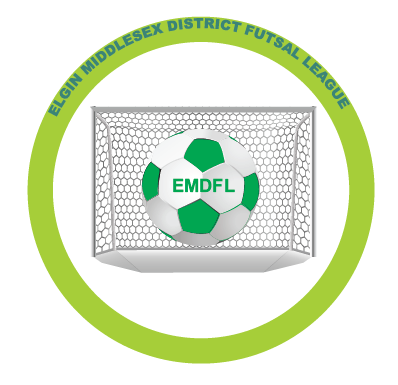 Elgin Middlesex District Futsal LeagueYouth Development ProgramStart Date – Weekend of January 11, 2020Duration – 10 weeks.  Program will run for 10 weeks to March 14 conditional on gym availabilitySession durations – 90 minutes.  Each session will contain 30 minutes of skills and drills followed by game.  Game structure – After skills sessions players will be divided into two teams for play.  Participant age – Open to players born in 2010, 2011 and 2012.  Co-ed.Cost - $95.  Day of week – Saturdays.  Program will run every Saturday.  If there is demand for Sunday program additional sessions will be added.Equipment – Players must have indoor (futsal) gym shoes, shorts/shirt, shinpads.  Pinnies will be provided for games.Benefits of futsal:https://www.soccertoday.com/why-futsal-is-great-for-youth-soccer-players/https://www.truefutsal.com/Default.aspx?tabid=823733https://soccerdebrazil.com/benefits-of-futsal/#targetText=The%20benefits%20of%20futsal%20include,go%201v1%20against%20their%20opponentPayment  to EMSA office.  Registration deadline November 23, 2019Player name - Contact Name - Player DOB – YYYY/MM/DDContact email - 